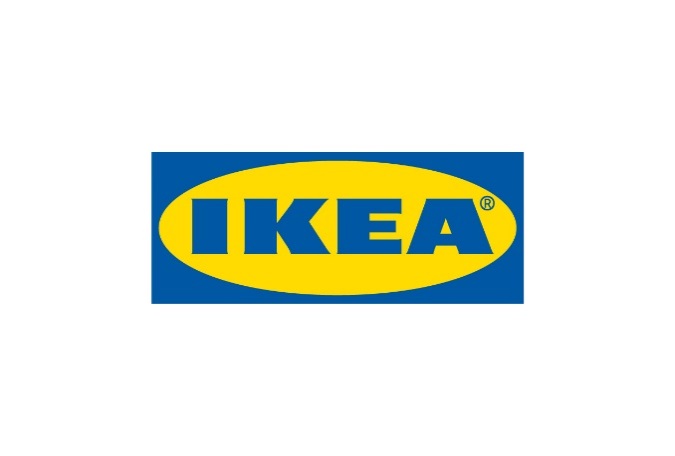 Informacja dla mediówWarszawa, sierpień 2020 r.Kolekcja RAVAROR od IKEA – dla tych, którzy cenią sobie swobodę wyboru!Nowa kolekcja RAVAROR powstała z myślą o wszystkich tych, którzy chcą czuć się jak w domu, bez względu na to, gdzie obecnie się znajdują. Te wielofunkcyjne, wysokiej jakości elementy wyposażenia wnętrz łatwo dostosujemy do swoich potrzeb. W życiu, jak i w domu, nieustannie coś się zmienia. Zwłaszcza w dzisiejszych czasach, gdy znacznie częściej się przeprowadzamy, zwykle mieszkamy w małych przestrzeniach, 
a nasz dom pełni jednocześnie wiele funkcji: miejsca do odpoczynku, pracy, spotkań towarzyskich a czasem sali do jogi czy ćwiczeń. Im więcej czasu spędzamy w naszych czterech kątach, tym ważniejsza staje się elastyczność i wielofunkcyjność, bez konieczności posiadania wielu ciężkich mebli. Z rozwiązaniami RAVAROR zawsze jesteśmy gotowi na zmiany!Życie z mniejszą ilością rzeczy może pomóc środowisku i Twojemu samopoczuciu. Dodatkowo jest łatwiej, gdy każdy przedmiot w Twoim domu spełnia więcej niż jedną funkcję. Na przykład elementy, które sprawdzają się podczas różnych czynności lub są wyposażone w kółka, dzięki którym szybko zmienisz aranżację przestrzeni, tak aby pasowała do Twojego codziennego życia. Ponieważ każdy dzień jest inny – mówi Mikael Axelsson, projektant kolekcji RAVAROR. Kluczem do panowania nad przestrzenią i przedmiotami jest sprytne przechowywanie. Ława na kółkach RAVAROR może pełnić funkcję szafki, która pomieści różne przydatne rzeczy, ale również posłuży jako ławka do siedzenia. Ma odpowiednią wysokość, dzięki czemu łatwo chowa się pod stół, żeby zaoszczędzić miejsce. Podczas kolacji z przyjaciółmi zaprośmy gości do wspólnego biesiadowania przy stole RAVAROR. Wykonany z drewna, dostępny jest w dwóch rozmiarach o tej samej wysokości, dzięki czemu można je łatwo łączyć i przestawiać. A kiedy zaplanujemy wieczór filmowy, rozsiądźmy się wygodnie na sofie z wytrzymałym dżinsowym poszyciem, które nie tylko pięknie wygląda, ale z czasem użytkowania staje się coraz bardziej miękkie – dokładnie tak jak nasze ulubione spodnie. Jeśli kogoś znuży film, sofa będzie również idealnym miejscem na krótszą lub dłuższą drzemkę. Gdy przyjdzie czas na przeprowadzkę, wszystko, czego potrzebujemy w nowym lokum, mamy już pod ręką. Szafa na kółkach RAVAROR o solidnej, stalowej konstrukcji jest nie tylko idealnym miejscem na ubrania i pudełka, ale dzięki kółkom łatwo przemieni się 
w wózek bagażowy podczas przeprowadzki.Kolekcja RAVAROR dostępna będzie od września br. w sklepach IKEA i na IKEA.pl.Więcej informacji o kolekcji znajduje się w ilustrowanych materiałach prasowych. Nazwa marki IKEA to akronim – skrót utworzony kolejno z pierwszych liter imienia i nazwiska założyciela firmy oraz nazw farmy i parafii, skąd pochodzi (Ingvar Kamprad Elmtaryd Agunnaryd).Wizją IKEA jest tworzenie lepszego codziennego życia dla wielu ludzi. Oferujemy funkcjonalne i dobrze zaprojektowane artykuły wyposażenia domu, które łączą jakość i przystępną cenę. Działamy w zgodzie ze zrównoważonym rozwojem, realizując strategię People & Planet Positive.Grupa Ingka* w Polsce posiada obecnie jedenaście sklepów IKEA i siedemnaście Punktów Odbioru Zamówień, które zarządzane są przez IKEA Retail. Jest również właścicielem pięciu centrów handlowych zarządzanych przez Ingka Centres Polska oraz zlokalizowanego w Jarostach k. Piotrkowa Trybunalskiego Centrum Dystrybucji zaopatrującego 27 sklepów IKEA w Europie Środkowej i Wschodniej. Do Grupy Ingka należy również sześć farm wiatrowych w Polsce, które wytwarzają więcej energii odnawialnej, niż roczne zużycie energii związane z działalnością IKEA na polskim rynku.W roku finansowym 2019 ponad 30 mln osób odwiedziło polskie sklepy IKEA, a strona IKEA.pl odnotowała ponad 118 mln wizyt.*Grupa Ingka, dawniej znana jako Grupa IKEA, jest największym franczyzobiorcą IKEA. Na całym świecie zarządza 374 sklepami w 30 krajach. Nazwa Ingka powstała od nazwiska założyciela IKEA – Ingvara Kamprada.Dodatkowych informacji udziela:Małgorzata JezierskaCommercial PR & Communication Business PartnerE-mail: malgorzata.jezierska@ingka.ikea.com